《お問い合わせ先》名古屋商工会議所 中小企業部 会員サービスユニット 人材支援担当（浅井）　　　　　　　　　　TEL： 052-223-5742　／　Eﾒｰﾙ： jinzai@nagoya-cci.or.jp高等学校と企業の就職情報交換会日　時2022年 5月 24日（火） 13:30～16:30 （13：00開場）場　所名古屋商工会議所 2階ホール (中区栄2-10-19)参加費無料 ※会員限定内　容　　※予告なく変更となる場合があります。最新の情報はウェブサイトでご確認ください。名古屋市（及び周辺地域）の高等学校から、就職・進路指導のご担当者様をお招きし、会員企業との就職情報交換会を開催します。貴重な情報交換・人脈づくりの機会としてぜひご活用ください。(13：00　　　　　開場・受付開始)13：30　　　　　開会・事務局からの概要説明～16：30　情報交換会／ブース訪問形式　※自由解散⇒ 当日の効率的な面談のため、学校・企業側双方とも事前のデータ収集にご協力をいただきます。⇒ 学校側が会場内のブースに控え、企業側が希望先へ訪問・面談します。⇒ 1面談あたりの時間は、5分程度となります（参加者数によって変動する場合があります）。参加教育機関　　※五十音順。　※予告なく変更となる場合があります。最新の情報はウェブサイトでご確認ください。〔県立〕愛知商業高等学校、愛知総合工科高等学校、城北つばさ高等学校 (夜間部)、中川商業高等学校、名古屋工科高等学校、南陽高等学校、緑ヶ丘高等学校、〔市立〕名古屋市立工業高等学校、名古屋市立工芸高等学校、西陵高等学校、名古屋商業高等学校、若宮商業高等学校留意事項 ＆ 感染症対策について◆ 時間の都合によっては、全ての希望先と面談が出来ない場合があります。予めご了承ください。《感染症対策について》本情報交換会は愛知県の指針に基づき開催します。以下の感染症対策にご協力をお願いします。・参加者各位におかれましてはご来場前に体温測定をお願いします。発熱や咳等の症状がある方は参加をお控えください。・消毒液を配置します。入室時に手指消毒を行ってください。／・常時マスクを着用してください。申込方法◆ 定員：150名　※1社・2名まで。 ※定員に達した場合はご連絡します。 【 5/10〆】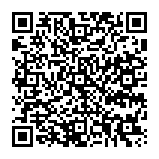 ① 名商公式サイト内イベントページのフォームからお手続きください。　 なお、ご入力の内容を基に「参加企業データ集」を作成します。　 必ず送信前に内容を再度ご確認いただくようお願いいたします。https://www.nagoya-cci.or.jp/event/event-detail.html?eid=3580② お手続き後、必ず申込完了メールの受信を確認してください。　 ※当事業に関する急な連絡事項が発生した場合、ご登録のEﾒｰﾙｱﾄﾞﾚｽへご連絡を差し上げる場合があります。③ 開催日4日前を目途に「当日のご案内」「参加校データ集」のデータをお送りする予定です。